Stakeholders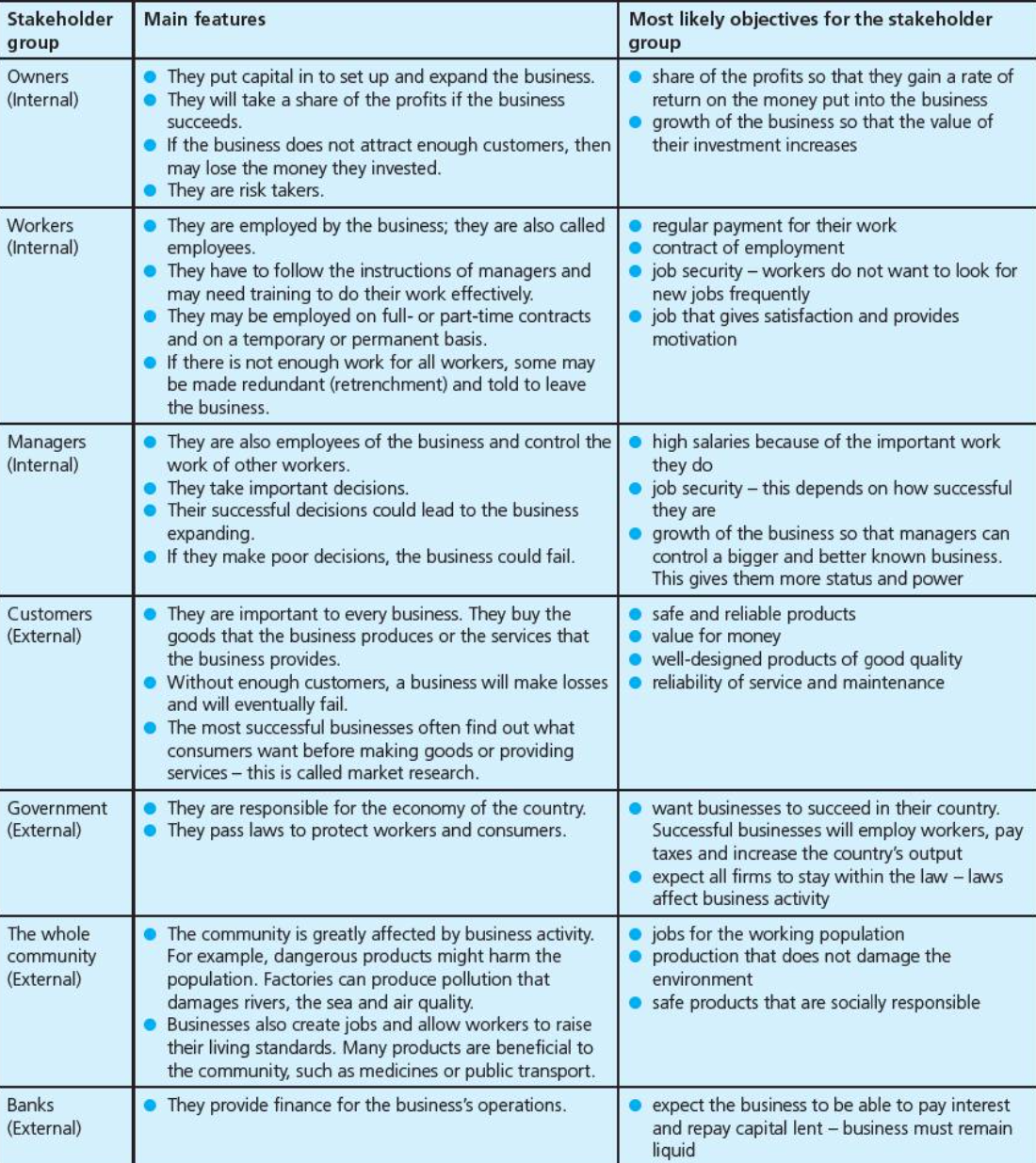 